Amour de mouton ou l’amour immortel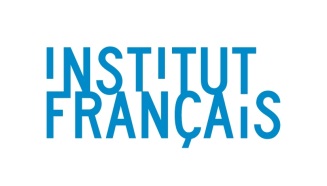 RefrainPapa, papa, raconte-moiL’histoire de notre familleDis-moi, dis-moi !!Ta mère est née dans une petiteville à la campagneElle allait toujours à la montagnePour garder les moutonsMais un jour son mouton favori est partiEst parti, est parti… elle est tristeDonc elle est allée à la gareElle est montée dans le premier train qui est arrivéElle est descendue pour commencer une nouvelle vieC’est comme ça qu'elle est venue à ParisRefrainA Paris elle est entrée à l’UniversitéEt elle est devenue une grande professionnelleLe jour où j’ai connu ta mèreJe suis passé devant un bistrot et je l’ai vueJe suis tombé amoureux au premier regardJe suis revenu sur mes pasJe suis retourné au bistrotJe suis entré et nous sommes sortis ensembleRefrainDepuis ce jour nous sommes restés ensembleNous nous sommes mariésEt notre amour n’est jamais mort.Musique : CarlosParoles : Aileen, Ana, Antonio, Carlos (x2), Clara, Claudio, Guillermo, Iamina, Inés, Joaquin, Lorenzo, Lucía, María, María-Jesús, Rafael, Reyes.